Керівник курсуАнотація курсу_______________________________________________________________________________________	Дисципліна «Вища математика» формує систему теоретичних знань і практичних навичок з основ математичного апарату. Дана дисципліна покликана навчити студентів логічного мислення, оперування абстрактними об'єктами та розуміння ролі та місця математики у сучасному світі. Математика є не тільки потужним засобом розв'язання прикладних задач, але й елементом загальної культури майбутнього фахівця. Оволодіння основами сучасного математичного апарату дає можливість аналізувати та досліджувати певні процеси, сприяє формуванню у студентів навичок математичного моделювання та використання математичних методів під час розв'язування прикладних задач, зокрема, у харчових технологіях. Основними завданнями вивчення дисципліни «Вища математика» є теоретична та практична підготовка студентів з питань вивчення загальних основ вищої математики та використання їх в подальшому при вивченні харчових технологій. Структура курсуЛітературні джерела Методичні рекомендації для практичних занять з дисципліни «Вища математика» зі студентами спеціальності  101«Екологія», 181«Харчові технології», 201«Агрономія», 204 «Технологія виробництва та переробки продукції тваринництва» за освітнім рівнем «бакалавр» / укл. І. Г. Філіппова, Л. Л. Ращупкіна – Харків: ЛНАУ, 2018. – 54 с.Клепко В. Ю. Вища математика в прикладах і задачах / В. Ю. Клепко, В. Л. Голець. – К.: Центр навчальної літератури, 2017 – 594 с.Литвин І. І. Вища математика / І. І. Литвин, О. М. Конопчук, Г. О. Жлізняк. – К.: Центр навчальної літератури, 2019 – 368 с.Вища математика для економістів. Конспект лекцій (І курс) / Уклад.: Ю. П. Буценко, О. О. Диховичний, О. А. Тимошенко. – К: НТУУ «КПІ», 2014. — 256 с.Коваленко І. П. Вища математика. - Київ : Вища шк., 2006. - 343 с.: іл.Письменный Д.Т. Конспект лекций по высшей математике. — М.: Айрис Пресс, 2009. — 608 с. Вища математика: Підручник / Домбровський В.А., Крижанівський І.М., Мацьків Р.С., Мигович Ф.М., Неміш В.М., Окрепкий Б.С., Хома Г.П., Шелестовська М.Я.; за редакцією Шинкарика М.І. —Тернопіль: Видавництво Карп’юка, 2003 — 480с.Самойленко А. М. Диференціальні рівняння в задачах / А. М. Самойленко, С. А. Кривошея, М. О. Перестюк. – К.: Либідь, 2003. – 504 с.Кибзун А.И. Теория вероятностей и математическая статистика: Базовый курс с примерами и задачами. ― М.: ФИЗМАТЛИТ, 2002. ― 224 с.  Вища математика: підруч.: 2 кн. ― 2-ге вид., перероб. і допов. ― Кн.1. Основні розділи / [Г. Й. Призва, В.В. Плахотник, Л.Д. Гординський та ін.]; за ред. Г.Л. Кулініча. ― К.: Либідь, 2003. ― 400 с.Політика оцінюванняПолітика щодо дедлайнів та перескладання: Роботи, які здаються із порушенням термінів без поважних причин, оцінюються на нижчу оцінку (-20 балів). Політика щодо академічної доброчесності: Усі письмові роботи перевіряються на наявність плагіату. Списування під час контролів та екзаменів заборонено (в т.ч. із використанням мобільних пристроїв). Мобільні пристрої дозволяється використовувати лише під час он-лайн тестування. Політика щодо відвідування: Відвідування занять є обов’язковим компонентом оцінювання, за яке нараховуються бали (1 бал за кожне заняття). Політика щодо врахування додаткової роботи: Здобувачі освіти мають можливість отримати додаткові бали за наукову діяльність та участь у предметній олімпіаді. Для врахування наукової діяльності необхідно вступити до наукового гуртка «Прикладна математика» та виконати наукову роботу, за це студент отримує додаткові 30 балів за стобальною шкалою. Кількість балів за участь в олімпіаді прописується в умовах її проведення.Оцінювання Остаточна оцінка за курс розраховується наступним чином:Шкала оцінювання студентів:Політика оцінюванняПолітика щодо дедлайнів та перескладання: Роботи, які здаються із порушенням термінів без поважних причин, оцінюються на нижчу оцінку (-1 бал). Перескладання відбувається із дозволу деканату за наявності поважних причин (наприклад, лікарняний).Політика щодо академічної доброчесності: Усі завдання виконуються самостійно або із консультацією керівника курсу. Обов’язково посилатися на джерела інформації в разі використання ідей, тверджень, відомостей; надавати достовірну інформацію про результати власної навчальної (наукової) діяльності. Списування під час проходження поточного та підсумкового контролю – заборонені.Політика щодо виконання: Виконання завдань є обов’язковим компонентом оцінювання, за яке нараховуються бали. За об’єктивних причин (наприклад, хвороба, міжнародне стажування) навчання може відбуватись в он-лайн формі за погодженням із керівником курсу. Оцінювання Остаточна оцінка за курс розраховується наступним чином:Результати  опанування  кожної  теми  дисципліни  оцінюються  за  100 бальною шкалою поточним контролем, який може бути у формі тесту, усного опитування  або  виконання  завдання.  Отримані досягнення перераховуються у бали поточного контролю згідно із таблицею 5.1 після чого сумуються. Максимальна кількість балів за поточні контролі дорівнює 60. Під час сесії здається тест підсумкового контролю за 100 бальною шкалою, яка  приводиться  до  40  бальної.  Отримані  бали  додаються  до  результату поточного контролю.Шкала оцінювання студентів: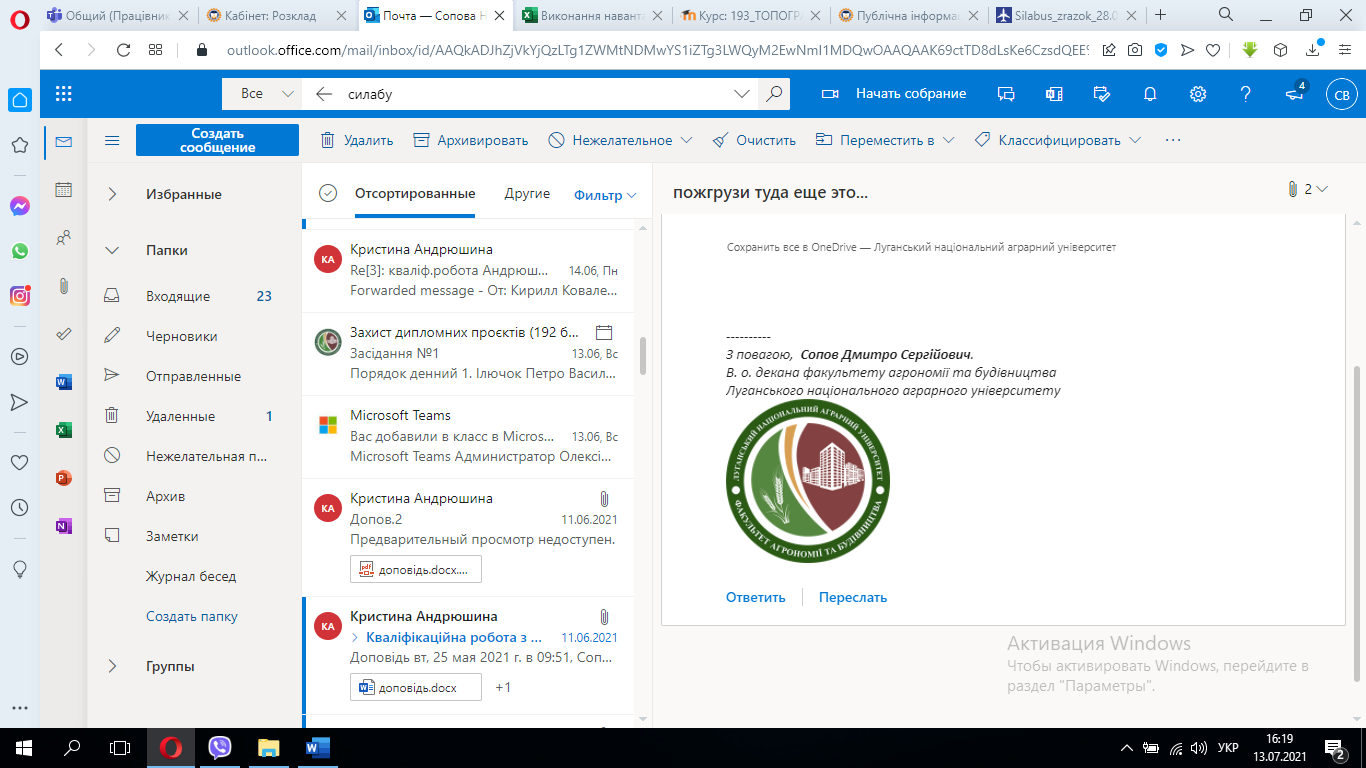 Силабус курсуСтупінь вищої освіти бакалаврОсвітня програма  Харчові технології            Назва кафедри будівництва, архітектури, геодезії та землеустроюРік навчання: 1. Семестр: 1.Кількість кредитів: 4.  Мова викладання: державна Посилання на дистанційний курс: http://edu.lnau.in.ua/course/view.php?id=247ПІПРащупкіна Людмила Леонідівна, старший викладачКонтактна інформаціяl.rashchupkina@lgnau.edu.ua (e-mail, Teams)Години(лек. / практ.)ТемаРезультати навчанняЗавдання2/2Визначники другого та третього порядку.Вміти обчислювати визначники другого та третього порядку, визначники n-го порядку, знати їх властивості. Вміти розкладувати визначники за елементами рядка або стовпця. Тести, виконання завдань2/2Матриці та дії над ними.Знати види матриці, дії над матрицями, методи знаходження оберненої матриці. Вміти виконувати дії над матрицями, обернення матриць.Тести, виконання завдань2/2Системи лінійних алгебраїчних рівнянь.Знати основні поняття. Вміти розв’язувати систем лінійних рівнянь методом Крамера, методом оберненої матриці, методом Гауса. Питання, виконання завдань2/2Вектори та операції над ними.N-мірний вектор.Вміти виконувати лінійні операції над векторами, визначати лінійну залежність векторів, координати вектора, знаходити скалярний добуток векторів, обчислювати кут між векторами. Обчислювати векторний добуток двох векторів,  визначати його властивості.Виконання завдань, питання.2/2Функції. Числова послідовність. Границя функції.Знати основні елементарні функції. Розуміти поняття числової множини, множити комплексних чисел. Вміти виконувати дії над множинами, визначати області визначення та властивості функцій.Виконання завдань, питання.2/2Неперервність функції.Вміти знаходити границю функції в точці, границю функції на нескінченності.Виконання завдань.2/2Похідна функції. Правила диференціювання. Диференціал.Знати означення похідної функції, геометричний та фізичний зміст похідної, правила диференціювання, основні формули диференціювання (таблиця похідних). Вміти вирішувати задачі, які призводять до поняття похідної.Виконання завдань, тести2/2Невизначений інтеграл. Основні методи інтегрування.Знати поняття первісної, таблицю невизначених інтегралів та методи інтегрування: метод безпосереднього інтегрування, метод заміни змінної, інтегрування частинами. Вміти знаходити первісну та невизначений інтеграл.Питання, тести,виконання завдань,2/2Визначений інтеграл та його застосування.Вміти застосовувати формулу Ньютона-Лейбница, різні методи інтегрування для обчислення визначеного інтеграла, застосувати визначений інтеграл для розв’язування економічних задач.Виконання завдань, питання, тести2/2Диференціальні рівняння.Вміти вирішувати диференціальні рівняння першого порядку та системи диференціальних рівнянь.Виконання завдань, питання, тестиВиди оцінювання% від остаточної оцінкиТема 1 - Тести,  виконання завдань8Тема 2 - Тести,  виконання завдань8Тема 3 - Питання, виконання завдань8Тема 4 - Питання, виконання завдань8Тема 5 - Питання, виконання завдань8Тема 6 -Виконання завдань8Тема 7 - Тести, виконання завдань8Тема 8 - Тести, питання, виконання завдань8Тема 9 - Тести, питання, виконання завдань8Тема 10 - Тести, питання, виконання завдань8Залік 80Оцінка вбалахОцінка за університетською диференційованою шкалоюОцінка зауніверситетськоюнедиференційованоюшкалоюОцінка за шкалою ECTSОцінка за шкалою ECTSОцінка вбалахОцінка за університетською диференційованою шкалоюОцінка зауніверситетськоюнедиференційованоюшкалоюОцінкаПояснення90-100ВідміннозарахованоАВідмінно (відмінне виконання лише з незначною кількістю помилок)82-89ДобрезарахованоВДуже добре (вище середнього рівня з кількома помилками)74-81ДобрезарахованоСДобре (в цілому правильне виконання з певною кількістю суттєвих помилок)64-73ЗадовільнозарахованоDЗадовільно (непогано, але зі значною кількістю недоліків)60-63ЗадовільнозарахованоЕДостатньо (виконання задовольняє мінімальним критеріям)35-59НезадовільноНе зарахованоFXНезадовільно (з можливістю повторного складання)1-34НезадовільноНе зарахованоFНезадовільно (з обов'язковим повторним курсом)«не з’явився»«не з’явився»1. Запис здійснюється у разі відсутності здобувача на екзамені1. Запис здійснюється у разі відсутності здобувача на екзамені1. Запис здійснюється у разі відсутності здобувача на екзамені«усунений»«усунений»2. Запис здійснюється у разі порушення здобувачем встановлених правил внутрішнього розпорядку або морально-етичних норм поведінки на екзамені2. Запис здійснюється у разі порушення здобувачем встановлених правил внутрішнього розпорядку або морально-етичних норм поведінки на екзамені2. Запис здійснюється у разі порушення здобувачем встановлених правил внутрішнього розпорядку або морально-етичних норм поведінки на екзамені«не допущений»«не допущений»3. Запис здійснюється у разі відсутності залікової книжки у здобувача під час семестрового контролю3. Запис здійснюється у разі відсутності залікової книжки у здобувача під час семестрового контролю3. Запис здійснюється у разі відсутності залікової книжки у здобувача під час семестрового контролюОцінка вбалахОцінка за університетською диференційованою шкалоюОцінка зауніверситетськоюнедиференційованоюшкалоюОцінка за шкалою ECTSОцінка за шкалою ECTSОцінка вбалахОцінка за університетською диференційованою шкалоюОцінка зауніверситетськоюнедиференційованоюшкалоюОцінкаПояснення90-100ВідміннозарахованоАВідмінно (відмінне виконання лише з незначною кількістю помилок)82-89ДобрезарахованоВДуже добре (вище середнього рівня з кількома помилками)74-81ДобрезарахованоСДобре (в цілому правильне виконання з певною кількістю суттєвих помилок)64-73ЗадовільнозарахованоDЗадовільно (непогано, але зі значною кількістю недоліків)60-63ЗадовільнозарахованоЕДостатньо (виконання задовольняє мінімальним критеріям)35-59НезадовільнонезарахованоFXНезадовільно (з можливістю повторного складання)1-34НезадовільнонезарахованоFНезадовільно (з обов'язковим повторним курсом)«не з’явився»«не з’явився»Запис здійснюється у разі відсутності здобувача на екзаменіЗапис здійснюється у разі відсутності здобувача на екзаменіЗапис здійснюється у разі відсутності здобувача на екзамені